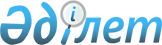 Об определении видов общественных работ для привлечения граждан, осужденных на привлечение к общественным работам
					
			Утративший силу
			
			
		
					Постановление акимата Отрарского района Южно-Казахстанской области от 25 июля 2012 года № 265. Зарегистрировано Управлением юстиции Отрарского района Южно-Казахстанской области 24 августа 2012 года № 14-9-162. Утратило силу постановлением акимата Отрарского района Южно-Казахстанской области от 9 февраля 2015 года № 20      Сноска. Утратило силу постановлением акимата Отрарского района Южно-Казахстанской области от 09.02.2015 № 20.

      На основании пункта 1 статьи 42 Уголовного кодекса Республики Казахстан от 16 июля 1997 года, пункта 1 статьи 30 Уголовно-исполнительного кодекса Республики Казахстан от 13 декабря 1997 года, пункта 2 статьи 31 Закона Республики Казахстан от 23 января 2001 года «О местном государственном управлении и самоуправлении в Республике Казахстан», акимат Отрарского района ПОСТАНОВЛЯЕТ:



      1. Определить виды общественных работ для осужденных, привлеченных к общественным работам в виде наказания: благоустройство и уборка территорий населенных пунктов.



      2. Место для отбывания осужденными наказания в виде привлечения к общественным работам: Государственное коммунальное предприятие «Отырар-Көгалдандыру» отдела жилищно-коммунального хозяйства, пассажирского транспорта и автомобильных дорог Отрарского района акимата Отрарского района.



      3. Акимам сельских округов по согласованию с уголовно-исполнительной инспекцией Отрарского района ежеквартально представлять в суды списки объектов для отбывания осужденными наказания в виде привлечения к общественным работам.



      4. Контроль за исполнением настоящего постановления возложить на заместителя акима района Ж.Асылбека.



      5. Настоящее постановление вводится в действие по истечении десяти календарных дней после дня его первого официального опубликования.      Аким района                                Б.Сыздыков
					© 2012. РГП на ПХВ «Институт законодательства и правовой информации Республики Казахстан» Министерства юстиции Республики Казахстан
				